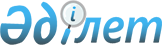 О внесении изменений в постановление акимата города Талдыкорган от 17 марта 2011 года N 7-259 "Об организации общественных работ по городу Талдыкорган"
					
			Утративший силу
			
			
		
					Постановление акимата города Талдыкорган Алматинской области от14 февраля 2013 года N 2-118. Зарегистрировано Департаментом юстиции Алматинской области 15 марта 2013 года N 2328. Утратило силу постановлением акимата города Талдыкорган Алматинской области от 29 декабря 2014 года № 39-1393      Сноска. Утратило силу постановлением акимата города Талдыкорган Алматинской области от 29.12.2014 № 39-1393 (вводится в действие по истечении десяти календарных дней после дня его первого официального опубликования).

      Примечание РЦПИ:

      В тексте документа сохранена пунктуация и орфография оригинала.



      В соответствии с подпунктом 13) пункта 1 статьи 31 Закона Республики Казахстан "О местном государственном управлении и самоуправлении в Республике Казахстан", подпунктом 5) статьи 7 и  статьей 20 Закона Республики Казахстан "О занятости населения",  статьи 21 Закона Республики Казахстан от 24 марта 1998 года "О нормативных правовых актах" и на основании "Правил организации и финансирования общественных работ", утвержденных постановлением Правительства Республики Казахстан от 19 июня 2001 года N 836 "О мерах по реализации Закона Республики Казахстан от 23 января 2001 года "О занятости населения" акимат города ПОСТАНОВЛЯЕТ:



      1. Внести в постановление акимата города Талдыкорган от 17 марта 2011 года "Об организации общественных работ по городу Талдыкорган" N 7-259 (зарегистрированного в государственном Реестре нормативных правовых актов Управлением юстиции города Талдыкорган от 29 марта 2011 года за N 2-1-139 и опубликованного в газете "Талдыкорган" от 1 апреля 2011 года N 14) следующие изменения:



      пункт 1 указанного постановления изложить в следующей редакции: 

      "1. Организовать общественные работы в городе Талдыкорган".



      пункт 2 и приложение указанного постановления изложить в новой редакции:

      "2. Утвердить перечень организаций, виды, объемы и конкретные условия общественных работ, размер оплаты труда участников и источники их финансирования, а также определить спросы и предложения на общественные работы по городу Талдыкорган согласно приложению."



      2. Контроль за исполнением настоящего постановления возложить на заместителя акима города Сарыбаева Галиаскара Толендиевича.



      3. Настоящее постановление вступает в силу с момента государственной регистрации в органах юстиции и вводится в действие по истечении десяти календарных дней после дня его первого официального опубликования.      Аким города                                Е.Алпысов

Приложение к постановлению

акимата города Талдыкорган

от 14 февраля 2013 года

N 2-118 "О внесении изменений

в постановление акимата города

Талдыкорган от 17 марта 2011 года

N 7-259 "Об организации

общественных работ по

городу Талдыкорган" 

Перечень организации, виды, объемы и конкретные условия

общественных работ, размер оплаты труда участников и источники

их финансирования, а также определить спросы и предложения на

общественные работы по городу Талдыкорган
					© 2012. РГП на ПХВ «Институт законодательства и правовой информации Республики Казахстан» Министерства юстиции Республики Казахстан
				Nп/пНаименование

организацииВиды

общес-

твенных работОбъемы и конкретные условия общественных работОбъемы и конкретные условия общественных работОплата труда участ-

вующих в общес-

твен-

ных рабо-

тахИс-

точ-

ник фи-

нан-

си-

ро-

ва-

нияСпрос

(учас-

тник)Пре-

дло-

же-

ния (участ-

ник)Nп/пНаименование

организацииВиды

общес-

твенных работОбъем

(на одно-

го участ-

ника)Конкретные

условияОплата труда участ-

вующих в общес-

твен-

ных рабо-

тахИс-

точ-

ник фи-

нан-

си-

ро-

ва-

нияСпрос

(учас-

тник)Пре-

дло-

же-

ния (участ-

ник)1Государс-

твенное учреждение "Отдел занятости и социальных программ города Талдыкорган"Оказание помощи в прове-

дении техни-

ческих работ по обработ-

ке различ-

ных докумен-

тов;Доставка коррес-

понден-

цийдо 280 доку-

мен-

товдо 80 корре-

спон-

ден-

цийОбщественные работы организуется путем создания временных рабочих мест, предназначены специально для безработных. Направление безработных на общественные работы осуществляется городским отделом занятости и социальных программ с их согласия в порядке очередности согласно дате регистрации. Приоритетное право участие в общественных работах имеют безработные, входящие в целевые группы. Между работодателем и безработным заключается индивидуальный трудовой договор в соответствии с законодатель-

ством о труде. Своевременная выплата заработной платы.Не ниже уста-

нов-

ленно-

го Зако-

ном Рес-

публи-

ки Казах-

стан мини-

маль-

ной

зара-

ботной

платыМест-

ный

бюд-

жет15152Государс-

твенное учреждение "Аппарат акима города Талдыкорган"Оказание помощи в прове-

дении техни-

ческих работ по обработ-

ке различ-

ных докумен-

тов;Доставка коррес-

понден-

цийдо 350 доку-

мен-

товдо 60 корре-

спон-

ден-

цийОбщественные работы организуется путем создания временных рабочих мест, предназначены специально для безработных. Направление безработных на общественные работы осуществляется городским отделом занятости и социальных программ с их согласия в порядке очередности согласно дате регистрации. Приоритетное право участие в общественных работах имеют безработные, входящие в целевые группы. Между работодателем и безработным заключается индивидуальный трудовой договор в соответствии с законодатель-

ством о труде. Своевременная выплата заработной платы.Не ниже уста-

нов-

ленно-

го Зако-

ном Рес-

публи-

ки Казах-

стан мини-

маль-

ной

зара-

ботной

платыМест-

ный

бюд-

жет10103Государ-

ственное учреждение "Управление юстиции города Талдыкорган"Оказание помощи в прове-

дении техни-

ческих работ по обработ-

ке различ-

ных докумен-

тов;Доставка коррес-

понден-

цийдо 280 доку-

мен-

товдо 50 корре-

спон-

ден-

цийОбщественные работы организуется путем создания временных рабочих мест, предназначены специально для безработных. Направление безработных на общественные работы осуществляется городским отделом занятости и социальных программ с их согласия в порядке очередности согласно дате регистрации. Приоритетное право участие в общественных работах имеют безработные, входящие в целевые группы. Между работодателем и безработным заключается индивидуальный трудовой договор в соответствии с законодатель-

ством о труде. Своевременная выплата заработной платыНе ниже уста-

нов-

ленно-

го Зако-

ном Рес-

публи-

ки Казах-

стан мини-

маль-

ной

зара-

ботной

платыМест-

ный

бюд-

жет10104Талдыкорган-

ское городское отделение Алматинского областного филиала Государ-

ственного Центра по выплате пенсийОказание помощи в прове-

дении техни-

ческих работ по обработ-

ке различ-

ных докумен-

тов;до 150 доку-

мен-

товОбщественные работы организуется путем создания временных рабочих мест, предназначены специально для безработных. Направление безработных на общественные работы осуществляется городским отделом занятости и социальных программ с их согласия в порядке очередности согласно дате регистрации. Приоритетное право участие в общественных работах имеют безработные, входящие в целевые группы. Между работодателем и безработным заключается индивидуальный трудовой договор в соответствии с законодатель-

ством о труде. Своевременная выплата заработной платы.Не ниже уста-

нов-

ленно-

го Зако-

ном Рес-

публи-

ки Казах-

стан мини-

маль-

ной

зара-

ботной

платыМест-

ный

бюд-

жет555Государ-

ственное учреждение "Управление по делам обороны города Талдыкорган"Оказание помощи в прове-

дении техни-

ческих работ по обработ-

ке различ-

ных докумен-

тов;Участие в прове-

дений призыв-

ной компаний (раздача повес-

ток);Доставка коррес-

понден-

цийдо 300 доку-

мен-

товдо 300 по-

вес-

токдо 20 корре-

спон-

ден-

цииОбщественные работы организуется путем создания временных рабочих мест, предназначены специально для безработных. Направление безработных на общественные работы осуществляется городским отделом занятости и социальных программ с их согласия в порядке очередности согласно дате регистрации. Приоритетное право участие в общественных работах имеют безработные, входящие в целевые группы. Между работодателем и безработным заключается индивидуальный трудовой договор в соответствии с законодатель-

ством о труде. Своевременная выплата заработной платы.Не ниже уста-

нов-

ленно-

го Зако-

ном Рес-

публи-

ки Казах-

стан мини-

маль-

ной

зара-

ботной

платыМест-

ный

бюд-

жет15156Государ-

ственное учреждение "Аппарат акима Еркинского сельского округа"Оказание помощи по сбору сведений и заполне-

нию хозяй-

ствен-

ных книг;Помощь в работе по оказанию санитар-

ной очист-

ки и благоус-

тройства региона (побелка деревьев и огрож-

дений, очистка арыков, уборка обочин);до 300 доку-

мен-

товдо 2000 квад-

рат-

ных мет-

ровОбщественные работы организуется путем создания временных рабочих мест, предназначены специально для безработных. Направление безработных на общественные работы осуществляется городским отделом занятости и социальных программ с их согласия в порядке очередности согласно дате регистрации. Приоритетное право участие в общественных работах имеют безработные, входящие в целевые группы. Между работодателем и безработным заключается индивидуальный трудовой договор в соответствии с законодатель-

ством о труде. Своевременная выплата заработной платы.Не ниже уста-

нов-

ленно-

го Зако-

ном Рес-

публи-

ки Казах-

стан мини-

маль-

ной

зара-

ботной

платыМест-

ный

бюд-

жет12127Государ-

ственное коммунальное предприятие на праве хозяйтствен-

ного ведения "Көркем-

Талдыкорган"Оказание помощи по уборке и экологи-

ческому оздоров-

лению терри-

тории города;до 2500 квад-

рат-

ных мет-

ровОбщественные работы организуется путем создания временных рабочих мест, предназначены специально для безработных. Направление безработных на общественные работы осуществляется городским отделом занятости и социальных программ с их согласия в порядке очередности согласно дате регистрации. Приоритетное право участие в общественных работах имеют безработные, входящие в целевые группы. Между работодателем и безработным заключается индивидуальный трудовой договор в соответствии с законодатель-

ством о труде. Своевременная выплата заработной платы.Не ниже уста-

нов-

ленно-

го Зако-

ном Рес-

публи-

ки Казах-

стан мини-

маль-

ной

зара-

ботной

платыМест-

ный

бюд-

жет1251258Государ-

ственное учреждение "Аппарат акима Отенайского сельского округа"Оказание помощи по сбору сведений и запол-

нению хозяй-

ственных книг;Помощь в работе по окозанию санитар-

ной очистки и благоус-

тройства региона (побелка деревьев и огражде-

ний, очистка арыков, уборка обочин);до 300 доку-

мен-

товдо 2500 квад-

ратн-

ых мет-

ровОбщественные работы организуется путем создания временных рабочих мест, предназначены специально для безработных. Направление безработных на общественные работы осуществляется городским отделом занятости и социальных программ с их согласия в порядке очередности согласно дате регистрации. Приоритетное право участие в общественных работах имеют безработные, входящие в целевые группы. Между работодателем и безработным заключается индивидуальный трудовой договор в соответствии с законодатель-

ством о труде. Своевременная выплата заработной платы.Не ниже уста-

нов-

ленно-

го Зако-

ном Рес-

публи-

ки Казах-

стан мини-

маль-

ной

зара-

ботной

платыМест-

ный

бюд-

жет23239Республи-

канское государ-

ственное казенное предприятие "Центр недвижимости по Алматинской области"Оказание помощи в прове-

дении техни-

ческих работ по обработ-

ке различ-

ных докумен-

тов;Доставка коррес-

понден-

цийдо 100 доку-

мен-

товдо 10 корре-

спон-

ден-

цииОбщественные работы организуется путем создания временных рабочих мест, предназначены специально для безработных. Направление безработных на общественные работы осуществляется городским отделом занятости и социальных программ с их согласия в порядке очередности согласно дате регистрации. Приоритетное право участие в общественных работах имеют безработные, входящие в целевые группы. Между работодателем и безработным заключается индивидуальный трудовой договор в соответствии с законодатель-

ством о труде. Своевременная выплата заработной платы.Не ниже уста-

нов-

ленно-

го Зако-

ном Рес-

публи-

ки Казах-

стан мини-

маль-

ной

зара-

ботной

платыМест-

ный

бюд-

жет5510Общественное объединение "Ассоциация родителей по опеке детей-

инвалидов

и с отклонениями в психо-

физическом развитии" "Алпамыс"Оказание помощи в сопро-

вождений детей-

инвали-

дов в медицин-

ские учреж-

дения;Оказание помощи по уборке терри-

тории органи-

зации;420 раздо 60 квад-

рат-

ных мет-

ровОбщественные работы организуется путем создания временных рабочих мест, предназначены специально для безработных. Направление безработных на общественные работы осуществляется городским отделом занятости и социальных программ с их согласия в порядке очередности согласно дате регистрации. Приоритетное право участие в общественных работах имеют безработные, входящие в целевые группы. Между работодателем и безработным заключается индивидуальный трудовой договор в соответствии с законодатель-

ством о труде. Своевременная выплата заработной платы.Не ниже уста-

нов-

ленно-

го Зако-

ном Рес-

публи-

ки Казах-

стан мини-

маль-

ной

зара-

ботной

платыМест-

ный

бюд-

жет8811Объединение юридических лиц в форме ассоциации "Гражданский Альянс Алматинской области"Оказание помощи в органи-

зации и прове-

дении различ-

ных куль-

турно-

массовых меро-

приятий, общес-

твенных компа-

ний, встреч;Оказание помощи по уборке терри-

тории органи-

зации;6 раздо 60 квад-

рат-

ных мет-

ровОбщественные работы организуется путем создания временных рабочих мест, предназначены специально для безработных. Направление безработных на общественные работы осуществляется городским отделом занятости и социальных программ с их согласия в порядке очередности согласно дате регистрации. Приоритетное право участие в общественных работах имеют безработные, входящие в целевые группы. Между работодателем и безработным заключается индивидуальный трудовой договор в соответствии с законодатель-

ством о труде. Своевременная выплата заработной платы.Не ниже уста-

нов-

ленно-

го Зако-

ном Рес-

публи-

ки Казах-

стан мини-

маль-

ной

зара-

ботной

платыМест-

ный

бюд-

жет5512Общественное объединение инвалидов опорников "ЕРЛИК" города ТалдыкорганОказание помощи инва-

лидам с ограни-

ченными возмож-

ностями в прове-

дении техни-

ческих работ по обробот-

ке различ-

ных доку-

ментов;Оказание помощи в сопро-

вождении инвали-

дов в медицин-

ские учреж-

дения;Оказание помощи по уборке терри-

тории органи-

зации;до 80 доку-

мен-

тов20 раздо 50 квад-

рат-

ных мет-

ровОбщественные работы организуется путем создания временных рабочих мест, предназначены специально для безработных. Направление безработных на общественные работы осуществляется городским отделом занятости и социальных программ с их согласия в порядке очередности согласно дате регистрации. Приоритетное право участие в общественных работах имеют безработные, входящие в целевые группы. Между работодателем и безработным заключается индивидуальный трудовой договор в соответствии с законодатель-

ством о труде. Своевременная выплата заработной платы.Не ниже уста-

нов-

ленно-

го Зако-

ном Рес-

публи-

ки Казах-

стан мини-

маль-

ной

зара-

ботной

платыМест-

ный

бюд-

жет151513Общественное объединение "Кризисный центр "Юность"Оказание помощи в органи-

зации досуга детей и подрост-

ков;20 разОбщественные работы организуется путем создания временных рабочих мест, предназначены специально для безработных. Направление безработных на общественные работы осуществляется городским отделом занятости и социальных программ с их согласия в порядке очередности согласно дате регистрации. Приоритетное право участие в общественных работах имеют безработные, входящие в целевые группы. Между работодателем и безработным заключается индивидуальный трудовой договор в соответствии с законодатель-

ством о труде. Своевременная выплата заработной платы.Не ниже уста-

нов-

ленно-

го Зако-

ном Рес-

публи-

ки Казах-

стан мини-

маль-

ной

зара-

ботной

платыМест-

ный

бюд-

жет8814Алматинское областное управление-

филиал обществен-

ного объединения "Казахское общество слепых"Оказание помощи инвали-

дам по зрению при прове-

дении техни-

ческих (ксеро-

копии) работ по обробот-

ке различ-

ных доку-

ментов;Органи-

зации и прове-

дению благо-

твори-

тельных встреч;до 4500 доку-

мен-

тов10 разОбщественные работы организуется путем создания временных рабочих мест, предназначены специально для безработных. Направление безработных на общественные работы осуществляется городским отделом занятости и социальных программ с их согласия в порядке очередности согласно дате регистрации. Приоритетное право участие в общественных работах имеют безработные, входящие в целевые группы. Между работодателем и безработным заключается индивидуальный трудовой договор в соответствии с законодатель-

ством о труде. Своевременная выплата заработной платы.Не ниже уста-

нов-

ленно-

го Зако-

ном Рес-

публи-

ки Казах-

стан мини-

маль-

ной

зара-

ботной

платыМест-

ный

бюд-

жет161615Алматинский областной комитет филиал общес-

твенного объединения Общества Красного Полумесяца Республики КазахстанОказание помощи семьям мало

обеспе-

ченных в органи-

зации и проведе-

нии благо-

твори-

тельных меро-

приятий;Оказание помощи по уборке терри-

тории органи-

зации;20 раздо 60 квад-

рат-

ных мет-

ровОбщественные работы организуется путем создания временных рабочих мест, предназначены специально для безработных. Направление безработных на общественные работы осуществляется городским отделом занятости и социальных программ с их согласия в порядке очередности согласно дате регистрации. Приоритетное право участие в общественных работах имеют безработные, входящие в целевые группы. Между работодателем и безработным заключается индивидуальный трудовой договор в соответствии с законодатель-

ством о труде. Своевременная выплата заработной платы.Не ниже уста-

нов-

ленно-

го Зако-

ном Рес-

публи-

ки Казах-

стан мини-

маль-

ной

зара-

ботной

платыМест-

ный

бюд-

жет121216Общественный фонд "Малая Ассамблея народов Казахстана Алматинской области"Оказание помощи в органи-

зации и прове-

дении куль-

турно-

массовых меро-

приятий и органи-

зации круж-

ковой работы для под-

ростков;Доставка коррес-

понден-

ций20 раздо 15 корре-

спон-

ден-

цииОбщественные работы организуется путем создания временных рабочих мест, предназначены специально для безработных. Направление безработных на общественные работы осуществляется городским отделом занятости и социальных программ с их согласия в порядке очередности согласно дате регистрации. Приоритетное право участие в общественных работах имеют безработные, входящие в целевые группы. Между работодателем и безработным заключается индивидуальный трудовой договор в соответствии с законодатель-

ством о труде. Своевременная выплата заработной платы.Не ниже уста-

нов-

ленно-

го Зако-

ном Рес-

публи-

ки Казах-

стан мини-

маль-

ной

зара-

ботной

платыМест-

ный

бюд-

жет3317Общественное объединение "Детско-

подростковый клуб "Мүшелтой"Оказание техни-

ческой помощи в работе по сбору доку-

ментов несовер-

шенно-

летних трудных подрост-

ков из небла-

гополуч-

ных семей;Оказание помощи в органи-

зовании свобод-

ного времени досуга детей и подрост-

ков;Оказание помощи по уборке терри-

тории органи-

зации;3 дома3 сек-

циидо 60 квад-

рат-

ных мет-

ровОбщественные работы организуется путем создания временных рабочих мест, предназначены специально для безработных. Направление безработных на общественные работы осуществляется городским отделом занятости и социальных программ с их согласия в порядке очередности согласно дате регистрации. Приоритетное право участие в общественных работах имеют безработные, входящие в целевые группы. Между работодателем и безработным заключается индивидуальный трудовой договор в соответствии с законодатель-

ством о труде. Своевременная выплата заработной платы.Не ниже уста-

нов-

ленно-

го Зако-

ном Рес-

публи-

ки Казах-

стан мини-

маль-

ной

зара-

ботной

платыМест-

ный

бюд-

жет151518Общественное объединение "По делам ветеранов и молодежи "Мұрагер"Оказание помощи ветера-

нам в сопро-

вождении до медицин-

ских учреж-

дении;Оказание помощи по уборке терри-

тории органи-

зации;20 раздо 30 квад-

рат-

ных мет-

ровОбщественные работы организуется путем создания временных рабочих мест, предназначены специально для безработных. Направление безработных на общественные работы осуществляется городским отделом занятости и социальных программ с их согласия в порядке очередности согласно дате регистрации. Приоритетное право участие в общественных работах имеют безработные, входящие в целевые группы. Между работодателем и безработным заключается индивидуальный трудовой договор в соответствии с законодатель-

ством о труде. Своевременная выплата заработной платы.Не ниже уста-

нов-

ленно-

го Зако-

ном Рес-

публи-

ки Казах-

стан мини-

маль-

ной

зара-

ботной

платыМест-

ный

бюд-

жет3319Общественное объединение "Талдыкор-

ганский региональный центр поддержки женщин"Оказание помощи одиноким и бездом-

ным женщинам по оформ-

лению их докумен-

тов защите их прав;Оказание помощи техни-

ческих работ по ксеро-

копиро-

ванию и распе-

чатке доку-

ментов;до 5 доку-

мен-

тов120 лис-

товОбщественные работы организуется путем создания временных рабочих мест, предназначены специально для безработных. Направление безработных на общественные работы осуществляется городским отделом занятости и социальных программ с их согласия в порядке очередности согласно дате регистрации. Приоритетное право участие в общественных работах имеют безработные, входящие в целевые группы. Между работодателем и безработным заключается индивидуальный трудовой договор в соответствии с законодатель-

ством о труде. Своевременная выплата заработной платы.Не ниже уста-

нов-

ленно-

го Зако-

ном Рес-

публи-

ки Казах-

стан мини-

маль-

ной

зара-

ботной

платыМест-

ный

бюд-

жет4420Общественный фонд "Талдыкор-

ганский региональный фонд содействия занятости"Клуб поиска работы;Оказание помощи семьям оралма-

нов в оказании помощи в прове-

дении техни-

ческих работ по обработ-

ке различ-

ных доку-

ментов;Оказание помощи участ-

никам и ветера-

нам Великой Отечес-

твенной войны, их вдовам, одиноко преста-

релым пенсио-

нерам (помощь прове-

дении влажной уборки дома, покупки продук-

тов питания, лекарс-

твенных средств и оплаты комму-

нальных услуг);Помощь в работе по оказанию сани-

тарной очистки и благоус-

тройства региона (побелка деревьев и ограж-

дений, очистка арыков, уборка обочин);35 раздо 200 лис-

тов16 домовдо 280 квад-

рат-

ных мет-

ровОбщественные работы организуется путем создания временных рабочих мест, предназначены специально для безработных. Направление безработных на общественные работы осуществляется городским отделом занятости и социальных программ с их согласия в порядке очередности согласно дате регистрации. Приоритетное право участие в общественных работах имеют безработные, входящие в целевые группы. Между работодателем и безработным заключается индивидуальный трудовой договор в соответствии с законодатель-

ством о труде. Своевременная выплата заработной платы.Не ниже уста-

нов-

ленно-

го Зако-

ном Рес-

публи-

ки Казах-

стан мини-

маль-

ной

зара-

ботной

платыМест-

ный

бюд-

жет707021Государ-

ственное учреждение "Отдел образования города Талдыкор-

гана"Оказание техни-

ческой помощи в рестав-

рации архивных докумен-

тов;Доставка коррес-

понден-

ции.до 280 доку-

мен-

товдо 50 корре-

спон-

ден-

ции.Общественные работы организуется путем создания временных рабочих мест, предназначены специально для безработных. Направление безработных на общественные работы осуществляется городским отделом занятости и социальных программ с их согласия в порядке очередности согласно дате регистрации. Приоритетное право участие в общественных работах имеют безработные, входящие в целевые группы. Между работодателем и безработным заключается индивидуальный трудовой договор в соответствии с законодатель-

ством о труде. Своевременная выплата заработной платы.Не ниже уста-

нов-

ленно-

го Зако-

ном Рес-

публи-

ки Казах-

стан мини-

маль-

ной

зара-

ботной

платыМест-

ный

бюд-

жет101022Государ-

ственное учреждение "Налоговое управления города Талдыкорган"Оказание техни-

ческой помощи в рестав-

рации архивных докумен-

тов;Доставка коррес-

понден-

ции.до 350 доку-

мен-

товдо 60 корре-

спон-

ден-

ции.Общественные работы организуется путем создания временных рабочих мест, предназначены специально для безработных. Направление безработных на общественные работы осуществляется городским отделом занятости и социальных программ с их согласия в порядке очередности согласно дате регистрации. Приоритетное право участие в общественных работах имеют безработные, входящие в целевые группы. Между работодателем и безработным заключается индивидуальный трудовой договор в соответствии с законодатель-

ством о труде. Своевременная выплата заработной платы.Не ниже уста-

нов-

ленно-

го Зако-

ном Рес-

публи-

ки Казах-

стан мини-

маль-

ной

зара-

ботной

платыМест-

ный

бюд-

жет151523Талдыкор-

ганский городской судОказание техни-

ческой помощи в рестав-

рации архивных докумен-

тов;Доставка коррес-

понден-

ции.до 280 доку-

мен-

товдо 50 корре-

спон-

ден-

ции;Общественные работы организуется путем создания временных рабочих мест, предназначены специально для безработных. Направление безработных на общественные работы осуществляется городским отделом занятости и социальных программ с их согласия в порядке очередности согласно дате регистрации. Приоритетное право участие в общественных работах имеют безработные, входящие в целевые группы. Между работодателем и безработным заключается индивидуальный трудовой договор в соответствии с законодатель-

ством о труде. Своевременная выплата заработной платы.Не ниже уста-

нов-

ленно-

го Зако-

ном Рес-

публи-

ки Казах-

стан мини-

маль-

ной

зара-

ботной

платыМест-

ный

бюд-

жет101024Государ-

ственное учреждение "Управление внутренних дел города Талдыкорган"Оказание техни-

ческой помощи в рестав-

рации архивных докумен-

тов;Доставка коррес-

понден-

ции.до 600 доку-

мен-

товдо 100 корре-

спон-

ден-

ции.Общественные работы организуется путем создания временных рабочих мест, предназначены специально для безработных. Направление безработных на общественные работы осуществляется городским отделом занятости и социальных программ с их согласия в порядке очередности согласно дате регистрации. Приоритетное право участие в общественных работах имеют безработные, входящие в целевые группы. Между работодателем и безработным заключается индивидуальный трудовой договор в соответствии с законодатель-

ством о труде. Своевременная выплата заработной платы.Не ниже уста-

нов-

ленно-

го Зако-

ном Рес-

публи-

ки Казах-

стан мини-

маль-

ной

зара-

ботной

платыМест-

ный

бюд-

жет252525Общественное объединение "Народно–

Демократи-

ческая партия "Нур Отан" Талдыкор-

ганский городской филиалОказание техни-

ческой помощи в рестав-

рации архивных докумен-

тов;Доставка коррес-

понден-

ции.Помощь в работе по оказанию санитар-

ной очистке и благо-

устрой-

ства регионадо 150 доку-

мен-

тов50 корре-

спон-

ден-

циидо 60 квад-

рат-

ных мет-

ровОбщественные работы организуется путем создания временных рабочих мест, предназначены специально для безработных. Направление безработных на общественные работы осуществляется городским отделом занятости и социальных программ с их согласия в порядке очередности согласно дате регистрации. Приоритетное право участие в общественных работах имеют безработные, входящие в целевые группы. Между работодателем и безработным заключается индивидуальный трудовой договор в соответствии с законодатель-

ством о труде. Своевременная выплата заработной платы.Не ниже уста-

нов-

ленно-

го Зако-

ном Рес-

публи-

ки Казах-

стан мини-

маль-

ной

зара-

ботной

платыМест-

ный

бюд-

жет1010